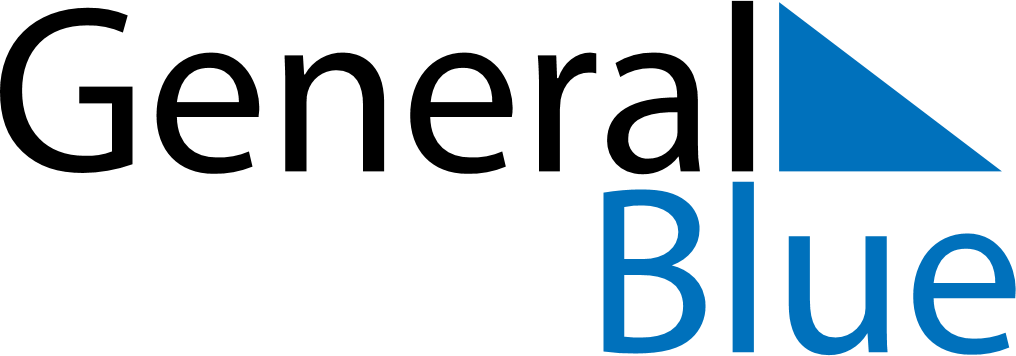 April 2207April 2207April 2207April 2207April 2207SundayMondayTuesdayWednesdayThursdayFridaySaturday123456789101112131415161718192021222324252627282930